博士答辩期刊分区、期刊影响因子查询年份对照表注：1．2019年及以后发表的论文，若发表当年的数据暂未发布，则以上一年度数据为准;2．已录用未发表的论文，以论文录用年份代替论文发表年份；3．分区以中科院平台为准，大、小类分区就高选取，查询地址见http://www.lib.uestc.edu.cn/dbc?id=76；4．影响因子以科瑞唯安平台为准，查询地址见http://www.lib.uestc.edu.cn/dbc?id=30。例：2016年在IEEE Transactions on Antennas and Propagation上发表的论文，查询期刊的分区和影响因子①	查询期刊分区进入中科院期刊分区数据平台，根据上表，应选择2017年查询，得到大类分区最高为2区、小类分区最高为3区，再取二者最高者，因此分区为2区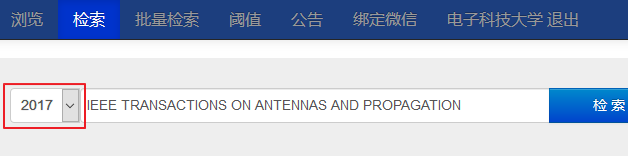 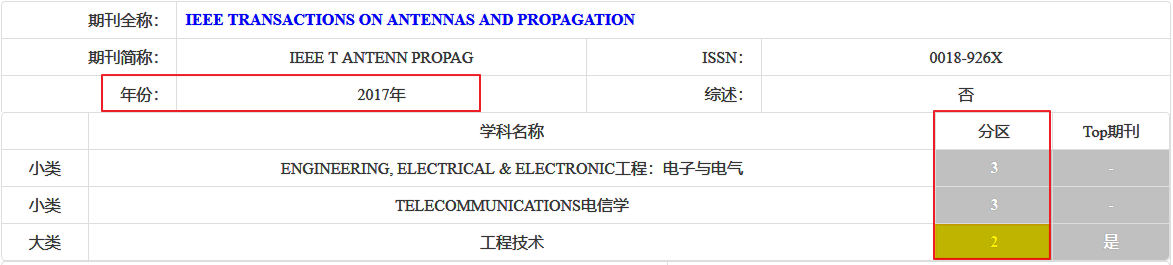 ②	查询期刊影响因子进入科瑞唯安JCR数据平台，根据上表，应选择2016年对应的Journal Impact Factor，影响因子为2.957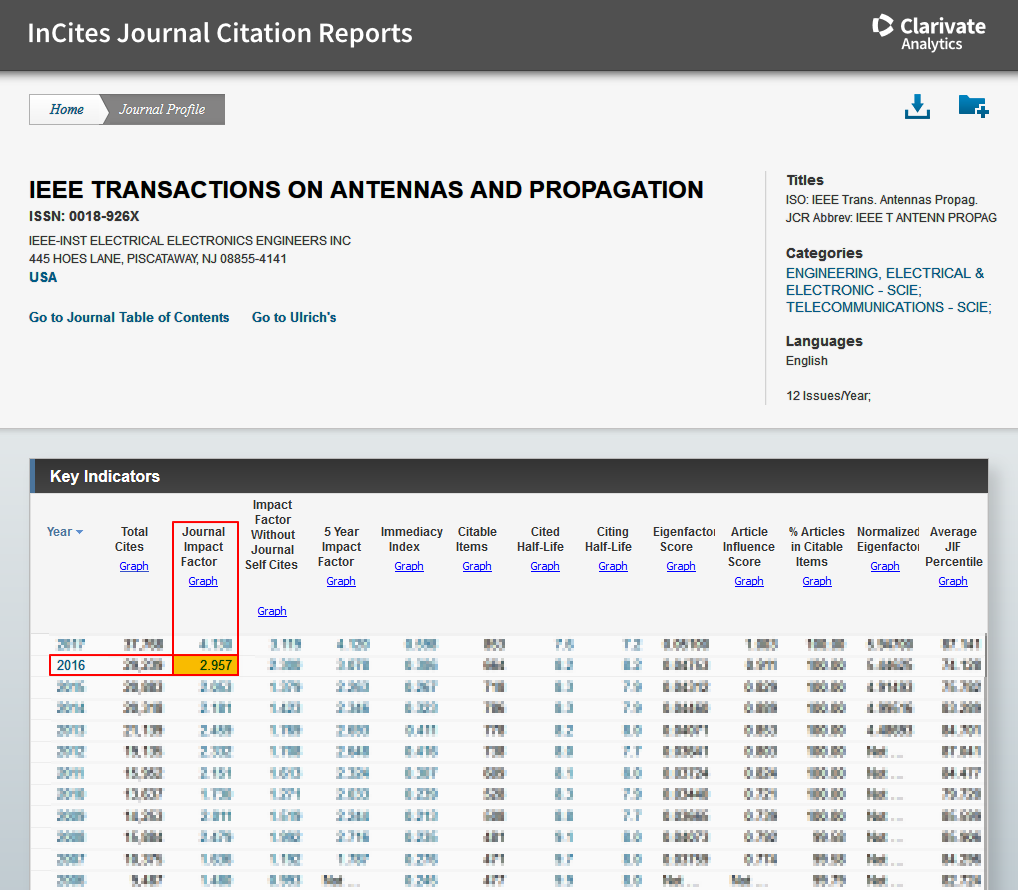 论文发表年份应查询的期刊分区年份
（中科院期刊分区数据平台）应查询的期刊影响因子年份
（科瑞唯安JCR数据平台）2009及以前2010论文发表当年2010201120102011201220112012201320122013201420132014201520142015201620152016（例）201720162017201820172018201820182019及以后论文发表当年论文发表当年